ที่  ศธ. ๐๒๑๐.๖๐๐๒/ ๒๒๗ 		                กศน.อำเภอกุดชุม                                                                                           อำเภอกุดชุม  จังหวัดยโสธร                                                                                           ๓๕๑๔๐                                                                 ๙  กุมภาพันธ์   ๒๕๖๑เรื่อง    รายงานกิจกรรมโครงการเพิ่มประสิทธิภาพการบริหารจัดการขยะมูลฝอยเรียน   ผู้อำนวยการ สำนักงาน กศน. จังหวัดยโสธรอ้างถึง  หนังสือสำนักงาน กศน. ที่ ศธ ๐๒๑๐.๖๐/๑๕๘๖ ลงวันที่ ๒๕ ธ.ค. ๒๕๖๑สิ่งที่ส่งมาด้วย   แบบรายงายการจัดกิจกรรมฯ (แบบที่๑ )  	                     ด้วย สำนักงาน กศน.จังหวัดให้ กศน.อำเภอ ดำเนินการกิจกรรมโครงการเพิ่มประสิทธิภาพการบริหารจัดการขยะมูลฝอย  งบประมาณปี ๒๕๖๑ ตามแนวทางการจัดนั้น 	บัดนี้  กศน.อำเภอกุดชุมได้ดำเนินกิจกรรมดังกล่าวเรียบร้อยแล้ว  ตามสิ่งที่แนบมาพร้อมนี้                                                                                                                                                                                                                                   จึงเรียนมาเพื่อทราบโปรดพิจารณา					    ขอแสดงความนับถือ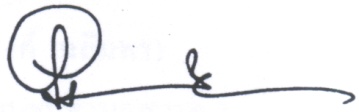 					( นางสาวฐิติมา    นัยจิตร )                           ผู้อำนวยการศูนย์การศึกษานอกระบบและการศึกษาตามอัธยาศัยอำเภอกุดชุมกศน.อำเภอกุดชุม๐๔๕-๗๘๙๔๒๙  , ๐๔๕๗๘๙๔๐๓